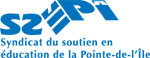 ÉLECTIONS AU CONSEIL EXÉCUTIFSyndicat du soutien en éducation de la Pointe-de-l’ÎleC’est la responsabilité de tous les membres d’élire le conseil exécutif.  Si la vie syndicale vous intéresse, le comité d’élections vous invite à compléter ce formulaire de mise en candidature.2 postes sont  actuellement à combler (Mandat d’une durée de trois ans).Poste de  vice-présidence II aux relations de travailEst responsable en majeur des secteurs suivants : services de garde, éducation des adultes chapitre 10-1.00,   préposés (es)  aux élèves handicapés, surveillants (es) des dîners chapitre 10-2.00.(La personne élue à ce poste est régulièrement appelée  à se déplacer à l’extérieur +/- 10 séjours )Poste de vice-présidence aux communications et à la mobilisation- remplace la présidence lors d’une incapacité d’agir ou d’une absence temporaire - est responsable et s’assure du fonctionnement des comités syndicaux- est responsable du site Web et de la production du journal syndical- est responsable des communications et de l’informationL’élection du conseil exécutif aura lieu en assemblée générale le  lundi  27  novembre  2017.Afin que le comité d’élections puisse présenter votre candidature aux  membres,   s’il-vous-plaît,  bien vouloir répondre à la question suivante. Vous devez obligatoirement répondre à la question en utilisant un logiciel type Word. Si vous n’avez pas accès à un poste de travail, communiquez avec le comité des élections.Qu’est-ce qui vous incite à poser votre candidature à ce poste?__________________________________________________________________________________________________________________________________________________________________________________________________________________________________________________________________Par la même occasion, vous devez  envoyer votre publicité (photo à votre discrétion) format 8 ½ x11  à la présidence d’élections par courriel et par courrier interne. Le tout sera envoyé tel quel et imprimé en noir et blanc sans modifications de la part du comité d’élections.Préparé le 25 octobre 2017 par le COMITÉ D’ÉLECTIONS,   Annie Bertrand et Joyce Gilbert 